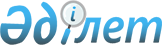 О внесении изменений в решение Риддерского городского маслихата от 23 декабря 2015 года № 40/2-V "О бюджете города Риддера на 2016 - 2018 годы"
					
			Утративший силу
			
			
		
					Решение Риддерского городского маслихата Восточно-Казахстанской области от 8 июня 2016 года № 3/3-VI. Зарегистрировано Департаментом юстиции Восточно-Казахстанской области 20 июня 2016 года № 4573. Утратило силу - решением Риддерского городского маслихата Восточно-Казахстанской области от 22 декабря 2016 года № 7/2-VI      Сноска. Утратило силу - решением Риддерского городского маслихата Восточно-Казахстанской области от 22.12.2016 № 7/2-VI (вводится в действие с 01.01.2017).

      Примечание РЦПИ.

      В тексте документа сохранена пунктуация и орфография оригинала.

      В соответствии со статьей 109 Бюджетного кодекса Республики Казахстан от 4 декабря 2008 года, подпунктом 1) пункта 1 статьи 6 Закона Республики Казахстан от 23 января 2001 года "О местном государственном управлении и самоуправлении в Республике Казахстан", решением сессии Восточно-Казахстанского областного маслихата от 24 мая 2016 года № 3/24-VI "О внесении изменений в решение Восточно-Казахстанского областного маслихата от 9 декабря 2015 года № 34/406-V "Об областном бюджете на 2016-2018 годы" (зарегистрировано в Реестре государственной регистрации нормативных правовых актов за № 4553), Риддерский городской маслихат РЕШИЛ:

      1. Внести в решение Риддерского городского маслихата от 23 декабря 2015 года № 40/2-V "О бюджете города Риддера на 2016-2018 годы" (зарегистрировано в Реестре государственной регистрации нормативных правовых актов за № 4333, опубликовано в информационно-правовой системе нормативных правовых актов Республики Казахстан "Әділет" 15 февраля 2016 года, в газете "Лениногорская правда" от 05 февраля 2016 года № 6) следующие изменения:

      пункт 1 изложить в следующей редакции:

      "1. Утвердить бюджет города Риддера на 2016 - 2018 годы согласно приложениям 1, 2 и 3 соответственно, в том числе на 2016 год в следующих объемах:

      1) доходы – 3990771 тысяч тенге, в том числе:

      налоговые поступления – 2763424 тысяч тенге;

      неналоговые поступления – 23159 тысяч тенге;

      поступления от продажи основного капитала – 29000 тысяч тенге;

      поступления трансфертов – 1175188 тысяч тенге;

      2) затраты – 3997842,7 тысяч тенге; 

      3) чистое бюджетное кредитование – 569320 тысяч тенге, в том числе:

      бюджетные кредиты – 569320 тысяч тенге;

      4) сальдо по операциям с финансовыми активами – 14300 тысяч тенге;

      5) дефицит (профицит) бюджета – -590691,7 тысяч тенге;

      6) финансирование дефицита (использование профицита) бюджета – 590691,7 тысяч тенге.";

      пункт 7 изложить в следующей редакции:

      "7. Предусмотреть в городском бюджете на 2016 год целевые текущие трансферты из областного бюджета в размере 50508 тысяч тенге.";

      пункт 8 изложить в следующей редакции:

      "8. Предусмотреть в городском бюджете на 2016 год целевые трансферты на развитие из областного бюджета в размере 21304 тысяч тенге.";

      приложение 1 изложить в новой редакции согласно приложению 1 к настоящему решению. 

      2. Настоящее решение вводится в действие с 1 января 2016 года.

 Бюджет города Риддера на 2016 год
					© 2012. РГП на ПХВ «Институт законодательства и правовой информации Республики Казахстан» Министерства юстиции Республики Казахстан
				
      Председатель сессии

С. КАРИМОВ

      Секретарь городского маслихата

И. ПАНЧЕНКО
Приложение 1
к решению III сессии
Риддерского городского
маслихата
от 08 июня 2016 года №3/3-VIПриложение 1
к решению XXXX сессии
Риддерского городского
маслихата
 от 23 декабря 2015 года
№ 40/2-VКатегория

Категория

Категория

Категория

Категория

Всего доходы (тысяч тенге)

Класс

Класс

Класс

Класс

Всего доходы (тысяч тенге)

Подкласс

Подкласс

Подкласс

Всего доходы (тысяч тенге)

Специфика

Специфика

Всего доходы (тысяч тенге)

Наименование

Всего доходы (тысяч тенге)

1

2

3

4

5

6

1. Доходы

3990771

1

Налоговые поступления

2763424

01

Подоходный налог

1027202

2

Индивидуальный подоходный налог

1027202

03

Социальный налог

691990

1

Социальный налог

691990

04

Налоги на собственность

905498

1

Налоги на имущество

534084

3

Земельный налог

215715

4

Налог на транспортные средства

155452

5

Единый земельный налог

247

05

Внутренние налоги на товары, работы и услуги

122319

2

Акцизы 

8298

3

Поступление за использование природных и других ресурсов

43000

4

Сборы за ведение предпринимательской и профессиональной деятельности

69104

5

Налог на игорный бизнес

1917

08

Обязательные платежи, взимаемые за совершение юридически значимых действий и (или) выдачу документов уполномоченными на то государственными органами или должностными лицами

16415

1

Государственная пошлина

16415

2

Неналоговые поступления

23159

01

Доходы от государственной собственности

23159

5

Доходы от аренды имущества, находящегося в государственной собственности

18704

7

Вознаграждения по кредитам, выданным из государственного бюджета

4455

3

Поступления от продажи основного капитала

29000

03

Продажа земли и нематериальных активов

29000

1

Продажа земли

20000

2

Продажа нематериальных активов

9000

4

Поступления трансфертов

1175188

02

Трансферты из вышестоящих органов государственного управления

1175188

2

Трансферты из областного бюджета

1175188

Функциональная группа

Функциональная группа

Функциональная группа

Функциональная группа

Функциональная группа

Всего затраты (тысяч тенге)

Функциональная подгруппа

Функциональная подгруппа

Функциональная подгруппа

Функциональная подгруппа

Всего затраты (тысяч тенге)

Администратор бюджетных программ

Администратор бюджетных программ

Администратор бюджетных программ

Всего затраты (тысяч тенге)

Бюджетная программа

Бюджетная программа

Всего затраты (тысяч тенге)

Наименование

Всего затраты (тысяч тенге)

1

2

3

4

5

6

II. Затраты 

3997842,7

01

Государственные услуги общего характера

225764

1

Представительные, исполнительные и другие органы, выполняющие общие функции государственного управления

132493

112

Аппарат маслихата района (города областного значения)

17476

001

Услуги по обеспечению деятельности маслихата района (города областного значения)

17230

003

Капитальные расходы государственного органа

246

122

Аппарат акима района (города областного значения)

115017

001

Услуги по обеспечению деятельности акима района (города областного значения)

114958

003

Капитальные расходы государственного органа

59

2

Финансовая деятельность

3564

459

Отдел экономики и финансов района (города областного значения)

3564

003

Проведение оценки имущества в целях налогообложения

3404

010

Приватизация, управление коммунальным имуществом, постприватизационная деятельность и регулирование споров, связанных с этим

160

9

Прочие государственные услуги общего характера

89707

458

Отдел жилищно-коммунального хозяйства, пассажирского транспорта и автомобильных дорог района (города областного значения)

29476

001

Услуги по реализации государственной политики на местном уровне в области жилищно-коммунального хозяйства, пассажирского транспорта и автомобильных дорог

29352

013

Капитальные расходы государственного органа

124

459

Отдел экономики и финансов района (города областного значения)

42774

001

Услуги по реализации государственной политики в области формирования и развития экономической политики, государственного планирования, исполнения бюджета и управления коммунальной собственностью района (города областного значения)

42774

482

Отдел предпринимательства и туризма района (города областного значения)

17457

001

Услуги по реализации государственной политики на местном уровне в области развития предпринимательства и туризма

17157

003

Капитальные расходы государственного органа

300

02

Оборона

22034

1

Военные нужды

15584

122

Аппарат акима района (города областного значения)

15584

005

Мероприятия в рамках исполнения всеобщей воинской обязанности

15584

2

Организация работы по чрезвычайным ситуациям

6450

122

Аппарат акима района (города областного значения)

6450

006

Предупреждение и ликвидация чрезвычайных ситуаций масштаба района (города областного значения)

6450

03

Общественный порядок, безопасность, правовая, судебная, уголовно-исполнительная деятельность

9185

9

Прочие услуги в области общественного порядка и безопасности

9185

458

Отдел жилищно-коммунального хозяйства, пассажирского транспорта и автомобильных дорог района (города областного значения)

9185

021

Обеспечение безопасности дорожного движения и населенных пунктах

9185

04

Образование

2510999

1

Дошкольное воспитание и обучение

768154

464

Отдел образования района (города областного значения)

761754

009

Обеспечение деятельности организаций дошкольного воспитания и обучения

360706

040

Реализация государственного образовательного заказа в дошкольных организациях образования

401048

466

Отдел архитектуры, градостроительства и строительства района (города областного значения)

6400

037

Строительство и реконструкция объектов дошкольного воспитания и обучения

6400

2

Начальное, основное, среднее и общее среднее образование

1631141

457

Отдел культуры, развития языков, физической культуры и спорта района (города областного значения)

39453

017

Дополнительное образование для детей и юношества по спорту

39453

464

Отдел образования района (города областного значения)

1591688

003

Общеобразовательное обучение

1474200

006

Дополнительное образование для детей

117488

9

Прочие услуги в области образования

111704

464

Отдел образования района (города областного значения)

111704

001

Услуги по реализации государственной политики на местном уровне в области образования

9787

005

Приобретение и доставка учебников, учебно-методических комплексов для государственных учреждений образования района (города областного значения)

39585

015

Ежемесячная выплата денежных средств опекунам (попечителям) на содержание ребенка-сироты (детей-сирот), и ребенка (детей), оставшегося без попечения родителей

31910

022

Выплата единовременных денежных средств казахстанским гражданам, усыновившим (удочерившим) ребенка (детей) -сироту и ребенка (детей), оставшегося без попечения родителей

957

067

Капительные расходы подведомственных государственных учреждений и организаций

29465

06

Социальная помощь и социальное обеспечение

247627,4

1

Социальное обеспечение

9719,3

451

Отдел занятости и социальных программ района (города областного значения)

9719,3

005

Государственная адресная социальная помощь

2937,3

016

Государственные пособия на детей до 18 лет

1163

025

Внедрение обусловленной денежной помощи по проекту Өрлеу

5619

2

Социальная помощь

183823,1

451

Отдел занятости и социальных программ района (города областного значения)

183823,1

002

Программа занятости

53833

004

Оказание социальной помощи на приобретение топлива специалистам здравоохранения, образования, социального обеспечения, культуры, спорта и ветеринарии в сельской местности в соответствии с законодательством Республики Казахстан

112

006

Оказание жилищной помощи

10225,1

007

Социальная помощь отдельным категориям нуждающихся граждан по решениям местных представительных органов

60139

014

Оказание социальной помощи нуждающимся гражданам на дому

41873

017

Обеспечение нуждающихся инвалидов обязательными гигиеническими средствами и предоставление услуг специалистами жестового языка, индивидуальными помощниками в соответствии с индивидуальной программой реабилитации инвалида

17641

9

Прочие услуги в области социальной помощи и социального обеспечения

54085

451

Отдел занятости и социальных программ района (города областного значения)

54085

001

Услуги по реализации государственной политики на местном уровне в области обеспечения занятости и реализации социальных программ для населения

37732

011

Оплата услуг по зачислению, выплате и доставке пособий и других социальных выплат

301

050

Реализация Плана мероприятий по обеспечению прав и улучшению качества жизни инвалидов в Республике Казахстан на 2012-2018 годы

16052

07

Жилищно-коммунальное хозяйство

166876

1

Жилищное хозяйство

14680

458

Отдел жилищно-коммунального хозяйства, пассажирского транспорта и автомобильных дорог района (города областного значения)

5641

031

Изготовление технических паспортов на объекты кондоминиумов

982

041

Ремонт и благоустройство объектов в рамках развития городов и сельских населенных пунктов по Дорожной карте занятости 2020

4659

464

Отдел образования района (города областного значения)

4735

026

Ремонт объектов в рамках развития городов и сельских населенных пунктов по Дорожной карте занятости 2020

4735

466

Отдел архитектуры, градостроительства и строительства района (города областного значения)

4304

072

Строительство служебного жилища, развитие инженерно-коммуникационной инфраструктуры и строительство, достройка общежитий для молодежи в рамках Дорожной карты занятости 2020

4304

2

Коммунальное хозяйство

18454

466

Отдел архитектуры, градостроительства и строительства района (города областного значения)

18454

005

Развитие коммунального хозяйства

1454

006

Развитие системы водоснабжения и водоотведения

17000

3

Благоустройство населенных пунктов

133742

458

Отдел жилищно-коммунального хозяйства, пассажирского транспорта и автомобильных дорог района (города областного значения)

133742

015

Освещение улиц в населенных пунктах

44473

016

Обеспечение санитарии населенных пунктов

23485

017

Содержание мест захоронений и захоронение безродных

585

018

Благоустройство и озеленение населенных пунктов

50390

048

Развитие благоустройства городов и населенных пунктов

14809

08

Культура, спорт, туризм, и информационное пространство

266962,3

1

Деятельность в области культуры

94123

457

Отдел культуры, развития языков, физической культуры и спорта района (города областного значения)

94123

003

Поддержка культурно-досуговой работы

94123

2

Спорт

45296,3

457

Отдел культуры, развития языков, физической культуры и спорта района (города областного значения)

43490

008

Развитие массового спорта и национальных видов спорта

18717

009

Проведение спортивных соревнований на районном (города областного значения) уровне

5399

010

Подготовка и участие членов сборных команд района (города областного значения) по различным видам спорта на областных спортивных соревнованиях

19374

466

Отдел архитектуры, градостроительства и строительства района (города областного значения)

1806,3

008

Развитие объектов спорта

1806,3

3

Информационное пространство

73362

456

Отдел внутренней политики района (города областного значения) 

12820

002

Услуги по проведению государственной информационной политики

12820

457

Отдел культуры, развития языков, физической культуры и спорта района (города областного значения)

60542

006

Функционирование районных (городских) библиотек

50093

007

Развитие государственного языка и других языков народа Казахстана

10449

9

Прочие услуги по организации культуры, спорта, туризма и информационного пространства

54181

456

Отдел внутренней политики района (города областного значения)

33753

001

Услуги по реализации государственной политики на местном уровне в области информации, укрепления государственности и формирования социального оптимизма граждан 

16424

003

Реализация мероприятий в сфере молодежной политики

17329

457

Отдел культуры, развития языков, физической культуры и спорта района (города областного значения)

20428

001

Услуги по реализации государственной политики на местном уровне в области культуры, развития языков, физической культуры и спорта

14003

032

Капитальные расходы подведомственных государственных учреждений и организаций

6425

10

Сельское, водное, лесное, рыбное хозяйство, особо охраняемые природные территории, охрана окружающей среды и животного мира, земельные отношения

33968

1

Сельское хозяйство

30246

460

Отдел сельского хозяйства, ветеринарии и земельных отношений района (города областного значения)

30246

001

Услуги по реализации государственной политики на местном уровне в сфере сельского хозяйства, ветеринарии и земельных отношений на территории района (города областного значения)

26993

003

Капитальные расходы государственного органа

418

005

Обеспечение функционирования скотомогильников (биотермических ям)

135

012

Организация отлова и уничтожение бродячих собак и кошек

2605

013

Проведение ветеринарных мероприятий по энзоотическим болезням животных

42

017

Возмещение владельцам стоимости изымаемых и уничтожаемых больных животных, продуктов и сырья животного происхождения

53

9

Прочие услуги в области сельского, водного, лесного, рыбного хозяйства, охраны окружающей среды и земельных отношений

3722

460

Отдел сельского хозяйства, ветеринарии и земельных отношений района (города областного значения)

3722

015

Проведение противоэпизоотических мероприятий

3722

11

Промышленность, архитектурная, градостроительная и строительная деятельность

17688

2

Архитектурная, градостроительная и строительная деятельность

17688

466

Отдел архитектуры, градостроительства и строительства района (города областного значения)

17688

001

Услуги по реализации государственной политики в области строительства, улучшения архитектурного облика городов, районов и населенных пунктов области и обеспечению рационального и эффективного градостроительного освоения территории района (города областного значения)

17688

12

Транспорт и коммуникации

389252

1

Автомобильный транспорт

389252

458

Отдел жилищно-коммунального хозяйства, пассажирского транспорта и автомобильных дорог района (города областного значения)

389252

022

Развитие транспортной инфраструктуры

11768

023

Обеспечение функционирования автомобильных дорог

377484

13

Прочие

58580

9

Прочие

58580

459

Отдел экономики и финансов района (города областного значения)

50000

012

 

Резерв местного исполнительного органа района (города областного значения)

50000

466

Отдел архитектуры, градостроительства и строительства района (города областного значения)

8580

085

Реализация бюджетных инвестиционных проектов в моногородах

8580

14

Обслуживание долга 

10

1

Обслуживание долга

10

459

Отдел экономики и финансов района (города областного значения)

10

021

Обслуживание долга местных исполнительных органов по выплате вознаграждений и иных платежей по займам из областного бюджета

10

15

Трансферты

48897

1

Трансферты

48897

459

Отдел экономики и финансов района (города областного значения)

48897

006

Возврат неиспользованных (недоиспользованных) целевых трансфертов

3721

024

Целевые текущие трансферты в вышестоящие бюджеты в связи с передачей функций государственных органов из нижестоящего уровня государственного управления в вышестоящий

45176

III. Чистое бюджетное кредитование

569320

Бюджетные кредиты

569320

07

Жилищно-коммунальное хозяйство

569320

1

Жилищное хозяйство

569320

458

Отдел жилищно-коммунального хозяйства, пассажирского транспорта и автомобильных дорог района (города областного значения)

569320

053

Кредитование на реконструкцию и строительство систем тепло-, водоснабжения и водоотведения

569320

IV. Сальдо по операциям с финансовыми активами

14300

13

Прочие

14300

9

Прочие

14300

458

Отдел жилищно-коммунального хозяйства, пассажирского транспорта и автомобильных дорог района (города областного значения)

14300

065

Формирование или увеличение уставного капитала юридических лиц

14300

V. Дефицит (профицит) бюджета

-590691,7

VI.Финансирование дефицита (использование профицита) бюджета

590691,7

7

Поступления займов

569320

01

Внутренние государственные займы

569320

2

Договоры займа

569320

8

Используемые остатки бюджетных средств

21371,7

01

Остатки бюджетных средств

21371,7

1

Свободные остатки бюджетных средств

21371,7

